Strakonice dne: 20. 9. 2017Objednací listč. 164/17/7 Předmět objednávky 	Množství	Předpokl. cena Kč 	Celkem (s DPH): 	359 166,00 Kč Popis objednávky:Termín dodání :  Vyřizuje: Ing. Jan BlahoutBankovní spojení: ČSOB, a.s., č.ú.: 182050112/0300	IČ: 00251810		DIČ: CZ00251810	Upozornění:	Na faktuře uveďte číslo naší objednávky.			Kopii objednávky vraťte s fakturou.			Schválil:	Ing. Jana Narovcová	vedoucí odboruAkceptace objednávky dne 20.9.2017										…………………………								                   SWIETELSKY stavební s.r.o.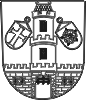 Město  StrakoniceOdbor majetkovýDodavatel:Swietelsky stav. spol. s.r.o.Pražská 495370 04  České BudějoviceIČ: 48035599 , DIČ: CZ48035599Předláždění plochy před obloukovou halou v Máchově ulici, včetně inž. sítí359 166,00Tel. kontakt:383 700 325E-mail:jan.blahout@mu-st.cz